Наши достиженияВ придверии Нового года наши дети со своими родителями учавствовали в новогодних конкурсах городских и во всероссийском. За что были отмечены грамотами. Рудаков  Степан занял 1 место во всероссийском конкурсе по ПДД «Со светофоровой наукой по зимним дорогам" и семья Махсудовых 3 место в городском конкурсе «Символ года – 2020», номинация новогодняя открытка. 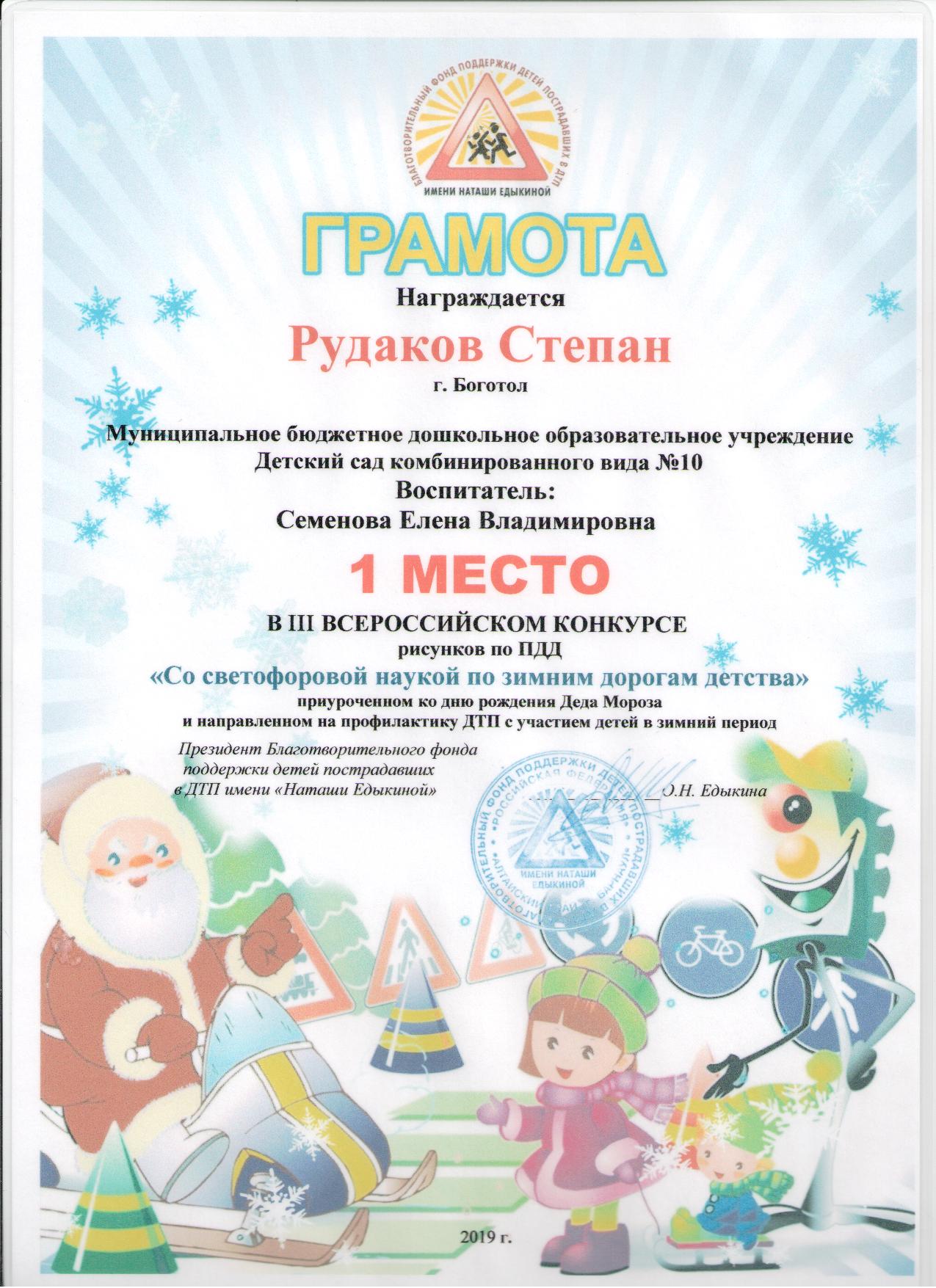 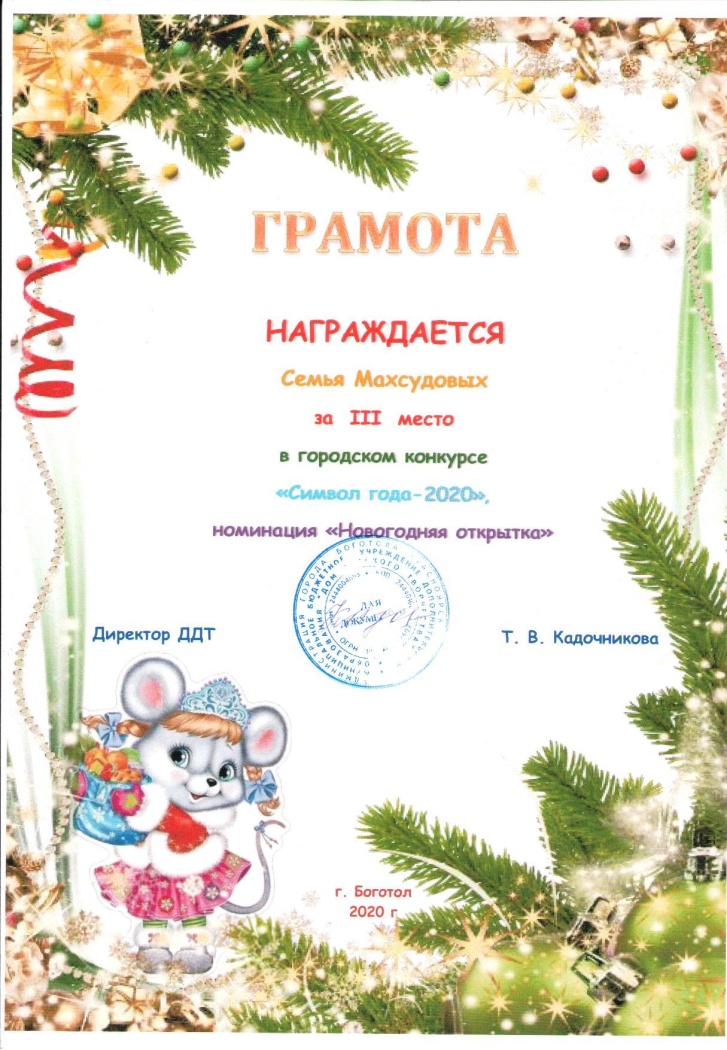 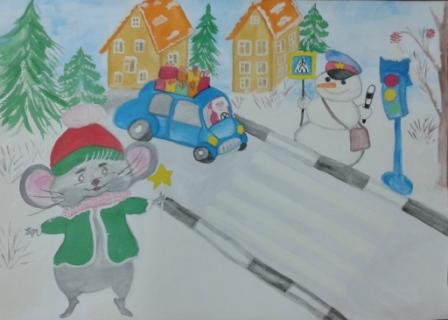 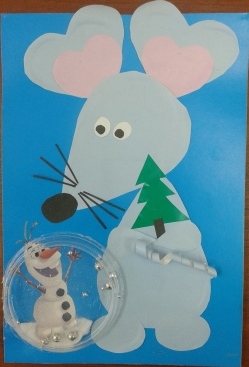 